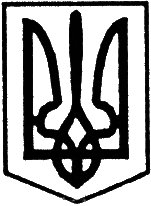 Благовіщенська  районна радаКіровоградської областісімнадцята  сесія сьомого скликаннявід  “25” травня  2018 року                                                     		 № 311м. БлаговіщенськеПро затвердження статуту Благовіщенського навчально-виховного комплексу  №1 "Гімназія – заклад загальної середньої освіти I-III ступенів - заклад дошкільної освіти "Сонечко" Благовіщенської районної ради   та положення про філії в новій редакції Керуючись Законом України “Про місцеве самоврядування в Україні”, Законом України “Про освіту”, Законом України “Про загальну середню освіту”, Законом України “Про державну реєстрацію юридичних осіб, фізичних осіб - підприємців та громадських формувань” з урахуванням Положення про загальноосвітній навчальний заклад, затвердженого постановою Кабінету Міністрів України від 27 серпня 2010 року №778, з метою виконання рішення районної ради від 16 березня 2018 року №283 “Про створення та перейменування філій Благовіщенського навчально-виховного комплексу №1 “Гімназія –загальноосвітня школа I-III ступенів -дошкільний навчальний заклад “Сонечко” Благовіщенської районної ради”, та враховуючи рекомендації постійних комісій районної ради з питань  освіти, охорони здоров’я, культури, фізкультури і спорту, обслуговування і соціального захисту населення та з питань комунальної власності, житлового господарства, побутового, торгівельного обслуговування та захисту прав споживачів,                                                       районна радаВИРІШИЛА:1.Затвердити статут Благовіщенського навчально-виховного комплексу №1 “Гімназія - заклад загальної середньої освіти I-III ступенів - заклад дошкільної освіти “Сонечко” Благовіщенської районної ради (код ЄДРПОУ 33333913) в новій редакції  (додається).2.Затвердити положення про філію Благовіщенського навчально-виховного комплексу №1 “Гімназія –заклад загальної середньої освіти I-III ступенів - заклад дошкільної освіти “Сонечко” Благовіщенської районної ради Богданівський НВК “Заклад загальної середньої освіти I-II ступенів  - заклад дошкільної освіти”  (додається);3. Внести зміни та затвердити положення в новій редакції про: філію Благовіщенського навчально-виховного комплексу №1 “Гімназія –заклад загальної середньої освіти I-III ступенів - заклад дошкільної освіти “Сонечко” Благовіщенської районної ради Мечиславський НВК “Заклад загальної середньої освіти I-II ступенів  - заклад дошкільної освіти “Орлятко”(код ЄДРПОУ 41738955)  (додається); філію Благовіщенського навчально-виховного комплексу №1 “Гімназія –заклад загальної середньої освіти I-III ступенів - заклад дошкільної освіти “Сонечко” Благовіщенської районної ради Синицівський НВК “Заклад загальної середньої освіти I-II ступенів  - заклад дошкільної освіти” (код ЄДРПОУ 41580542) (додається).          4. Директору Благовіщенського навчально-виховного комплексу №1 "Гімназія - заклад загальної середньої освіти I-III ступенів - заклад дошкільної освіти “Сонечко” Благовіщенської районної ради забезпечити здійснення державної реєстрації статуту та положень про філії у новій редакції та здійснити реєстраційні дії щодо філії Благовіщенського навчально-виховного комплексу №1 “Гімназія –заклад загальної середньої освіти I-III ступенів - заклад дошкільної освіти “Сонечко” Благовіщенської районної ради Богданівський НВК “Заклад загальної середньої освіти I-II ступенів  - заклад дошкільної освіти”.          5. Контроль за виконанням даного рішення покласти на постійну комісію районної ради з питань освіти, охорони здоров’я, культури, фізкультури і спорту, обслуговування і соціального захисту населення .Голова районної ради                                                        І. КРИМСЬКИЙ